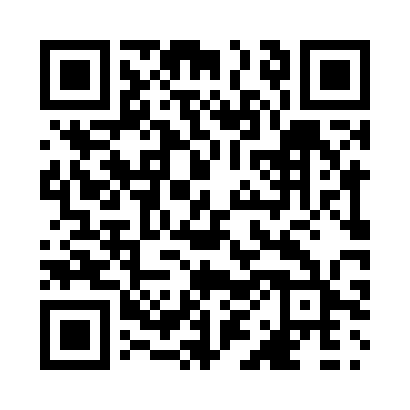 Prayer times for Navan, Ontario, CanadaMon 1 Jul 2024 - Wed 31 Jul 2024High Latitude Method: Angle Based RulePrayer Calculation Method: Islamic Society of North AmericaAsar Calculation Method: HanafiPrayer times provided by https://www.salahtimes.comDateDayFajrSunriseDhuhrAsrMaghribIsha1Mon3:205:181:066:298:5410:512Tue3:215:181:066:298:5310:503Wed3:225:191:066:288:5310:504Thu3:235:191:066:288:5310:495Fri3:245:201:066:288:5210:486Sat3:255:211:076:288:5210:477Sun3:275:221:076:288:5210:468Mon3:285:221:076:288:5110:459Tue3:295:231:076:288:5110:4410Wed3:305:241:076:278:5010:4311Thu3:325:251:076:278:4910:4212Fri3:335:261:076:278:4910:4113Sat3:355:271:086:278:4810:4014Sun3:365:281:086:268:4710:3915Mon3:385:281:086:268:4710:3716Tue3:395:291:086:258:4610:3617Wed3:415:301:086:258:4510:3418Thu3:425:311:086:258:4410:3319Fri3:445:321:086:248:4310:3220Sat3:455:331:086:248:4210:3021Sun3:475:341:086:238:4110:2822Mon3:495:351:086:238:4010:2723Tue3:505:371:086:228:3910:2524Wed3:525:381:086:218:3810:2425Thu3:545:391:086:218:3710:2226Fri3:555:401:086:208:3610:2027Sat3:575:411:086:198:3510:1828Sun3:595:421:086:198:3410:1729Mon4:015:431:086:188:3310:1530Tue4:025:441:086:178:3110:1331Wed4:045:451:086:178:3010:11